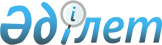 2021-2023 жылдарға арналған аудан бюджеті туралы
					
			Мерзімі біткен
			
			
		
					Түркістан облысы Бәйдібек аудандық мәслихатының 2020 жылғы 21 желтоқсандағы № 60/358 шешімі. Түркістан облысының Әділет департаментінде 2020 жылғы 31 желтоқсанда № 6000 болып тіркелді. Мерзімі өткендіктен қолданыс тоқтатылды
      ЗҚАИ-ның ескертпесі!
      Осы шешім 01.01.2021 бастап қолданысқа енгізіледі.
      Қазақстан Республикасының 2008 жылғы 4 желтоқсандағы Бюджет кодексінің 9 бабының 2 тармағына, 75 бабының 2 тармағына, "Қазақстан Республикасындағы жергілікті мемлекеттік басқару және өзін-өзі басқару туралы" Қазақстан Республикасының 2001 жылғы 23 қаңтардағы Заңының 6 бабының 1 тармағының 1) тармақшасына және Түркістан облыстық мәслихатының 2020 жылғы 11 желтоқсандағы № 54/557-VI "2021-2023 жылдарға арналған облыстық бюджет туралы" Нормативтік құқықтық актілерді мемлекеттік тіркеу тізілімінде № 5953 тіркелген шешіміне сәйкес, Бәйдібек аудандық мәслихаты ШЕШІМ ҚАБЫЛДАДЫ:
      1. Бәйдібек ауданының 2021-2023 жылдарға арналған аудан бюджеті 1, 2 және 3 қосымшаларға сәйкес, оның ішінде 2021 жылғы мынадай көлемде бекітілсін:
      1) кірістер – 14 667 612 мың теңге:
      салықтық түсімдер – 1 261 343 мың теңге;
      салықтық емес түсімдер – 48 666 мың теңге;
      негізгі капиталды сатудан түсетін түсімдер – 6614 мың теңге;
      трансферттер түсімі –13 350 989 мың теңге;
      2) шығындар – 14 699 701 мың теңге;
      3) таза бюджеттік кредиттеу 331 409 мың теңге:
      бюджеттік кредиттер – 397 146 мың теңге;
      бюджеттік кредиттерді өтеу – 65 737 мың теңге;
      4) қаржы активтерімен операциялар бойынша сальдо – 0:
      қаржы активтерін сатып алу – 0;
      мемлекеттің қаржы активтерін сатудан түсетін түсімдер – 0;
      5) бюджет тапшылығы (профицит) – -363 498 мың теңге;
      6) бюджет тапшылығын қаржыландыру (профицитін пайдалану) – 363 498 мың теңге:
      қарыздар түсімі – 397 146 мың теңге;
      қарыздарды өтеу – 65 737 мың теңге;
      бюджет қаражатының пайдаланылатын қалдықтары – 32 089 мың тенге.
      Ескерту. 1-тармақ жаңа редакцияда - Түркістан облысы Бәйдібек аудандық мәслихатының 25.11.2021 № 11/66 шешімімен (01.01.2021 бастап қолданысқа енгізіледі).


      2. 2021 жылға жеке табыс салығы және әлеуметтік салық түсімдерінің жалпы сомасын бөлу нормативтерін белгілеу:
      төлем көзінен салық салынатын табыстардан ұсталатын жеке табыс салығы облыстық бюджетке 70,2 пайыз, аудан бюджетіне 29,8 пайыз;
      әлеуметтік салық бойынша аудан бюджетіне 88,6 пайыз, облыстық бюджетке 11,4 пайыз болып белгіленсін.
      Ескерту. 2-тармақ жаңа редакцияда - Түркістан облысы Бәйдібек аудандық мәслихатының 25.11.2021 № 11/66 шешімімен (01.01.2021 бастап қолданысқа енгізіледі).


      3. 2021 жылға облыстық бюджеттен аудандық бюджетке берілетін субвенция мөлшері 10 419 723 мың теңге болып белгіленсін.
      4. Аудандық бюджетте аудан әкімдігінің 2021 жылға арналған резерві 400 мың теңге соммасында бекітілсін.
      Ескерту. 4-тармақ жаңа редакцияда - Түркістан облысы Бәйдібек аудандық мәслихатының 25.11.2021 № 11/66 шешімімен (01.01.2021 бастап қолданысқа енгізіледі).


      5. Бюджеттік инвестициялық жобаларды (бағдарламаларды) іске асыруға және заңды тұлғалардың жарғылық қорын қалыптастыруға бағытталған, бюджеттік бағдарламалар бөлінісінде 2021 жылға арналған аудандық бюджеттік даму бағдарламасының тізбесі 4 қосымшаға сәйкес бекітілсін.
      6. 2021 жылға аудандық бюджеттен ауылдық округ бюджеттеріне берілетін субвенциялар мөлшері 224 313 мың теңге сомасында 5 қосымшаға сәйкес бекітілсін, оның ішінде:
      Ағыбет ауылдық округі 22 010 мың теңге;
      Алғабас ауылдық округі 19 472 мың теңге;
      Алмалы ауылдық округі 22 925 мың теңге;
      Ақбастау ауылдық округі 23 140 мың теңге;
      Боралдай ауылдық округі 14 290 мың теңге;
      Бөген ауылдық округі 19 835 мың теңге;
      Борлысай ауылдық округі 23 553 мың теңге;
      Жамбыл ауылдық округі 21 285 мың теңге;
      Көктерек ауылдық округі 20 380 мың теңге;
      Мыңбұлақ ауылдық округі 21 989 мың теңге;
      Шаян ауылдық округі 15 434 мың теңге.
      7. 2021 жылы азаматтық қызметшілер болып табылатын және ауылдық жерде аудандық бюджеттен қаржыландырылатын ұйымдарда жұмыс істейтін әлеуметтік қамсыздандыру, мәдениет саласындағы мамандарға қызметтің осы түрімен қалалық жағдайда айналысатын азаматтық қызметшілердің айлықақыларымен және мөлшерлемелерімен салыстырғанда жиырма бес пайызға жоғарылатылған лауазымдық айлықақылары мен тарифтік мөлшерлемелер бекітілсін.
      8. "Бәйдібек ауданының мәслихат аппараты" мемлекеттік мекемесі Қазақстан Республикасының заңнамасында белгіленген тәртіпте:
      1) осы шешімді "Қазақстан Республикасының Әділет Министрлігі Түркістан облысының Әділет департаменті" Республикалық мемлекеттік мекемесінде мемлекеттік тіркелуін; 
      2) осы шешімді оны ресми жарияланғаннан кейін Бәйдібек ауданының мәслихатының интернет - ресурсында орналастыруды қамтамасыз етсін.
      9. Осы шешім 2021 жылдың 1 қаңтарынан бастап қолданысқа енгізіледі. 2021 жылға арналған аудан бюджеті
      Ескерту. 1-қосымша жаңа редакцияда - Түркістан облысы Бәйдібек аудандық мәслихатының 25.11.2021 № 11/66 шешімімен (01.01.2021 бастап қолданысқа енгізіледі). 2022 жылға арналған аудан бюджеті 2023 жылға арналған аудан бюджеті Бюджеттік инвестициялық жобаларды (бағдарламаларды) іске асыруға бағытталған, бюджеттік бағдарламалар бөлінісінде 2021-2023 жылдарға арналған аудандық бюджеттік даму бағдарламаларының тізбесі 2021-2023 жылдарға аудандық бюджеттен ауылдық округ бюджеттеріне берілетін субвенциялар мөлшері
					© 2012. Қазақстан Республикасы Әділет министрлігінің «Қазақстан Республикасының Заңнама және құқықтық ақпарат институты» ШЖҚ РМК
				
      Аудандық мәслихат сессиясының төрағасы

Б. Омарбеков

      Аудандық мәслихат хатшысы

М. Нахипбеков
Байдібек аудандық мәслихатының
2020 жылғы 21 желтоқсандағы
№ 60/358 шешіміне 1 қосымша
Санаты
Санаты
Санаты
Санаты
Санаты
Сомасы, мың теңге
Сыныбы
Сыныбы
Сыныбы
Сыныбы
Сомасы, мың теңге
Кіші сыныбы
Кіші сыныбы
Кіші сыныбы
Сомасы, мың теңге
Атауы
Атауы
Сомасы, мың теңге
1
1
1
2
2
3
І. Кірістер
І. Кірістер
14667612
1
Салықтық түсімдер 
Салықтық түсімдер 
1261343
01
Табыс салығы
Табыс салығы
358948
1
Корпоративтік табыс салығы
Корпоративтік табыс салығы
127300
2
Жеке табыс салығы
Жеке табыс салығы
231648
03
Әлеуметтік салық 
Әлеуметтік салық 
684151
1
Әлеуметтік салық
Әлеуметтік салық
684151
04
Меншікке салынатын салықтар
Меншікке салынатын салықтар
195281
1
Мүлікке салынатын салықтар
Мүлікке салынатын салықтар
194686
5
Бірыңғай жер салығы 
Бірыңғай жер салығы 
595
05
Тауарларға, жұмыстарға және қызметтерге салынатын iшкi салықтар
Тауарларға, жұмыстарға және қызметтерге салынатын iшкi салықтар
15362
2
Акциздер
Акциздер
4007
3
Табиғи және басқа да ресурстарды пайдаланғаны үшiн түсетiн түсiмдер
Табиғи және басқа да ресурстарды пайдаланғаны үшiн түсетiн түсiмдер
8601
4
Кәсіпкерлік және кәсіби қызметті жүргізгені үшін алынатын алымдар
Кәсіпкерлік және кәсіби қызметті жүргізгені үшін алынатын алымдар
2754
08
Заңдық мәнді іс-әрекеттерді жасағаны және (немесе) оған уәкілеттігі бар мемлекеттік органдар немесе лауазымды адамдар құжаттар бергені үшін алынатын міндетті төлемдер
Заңдық мәнді іс-әрекеттерді жасағаны және (немесе) оған уәкілеттігі бар мемлекеттік органдар немесе лауазымды адамдар құжаттар бергені үшін алынатын міндетті төлемдер
7601
1
Мемлекеттік баж
Мемлекеттік баж
7601
2
Салықтық емес түсiмдер
Салықтық емес түсiмдер
48666
01
Мемлекеттік меншіктен түсетін кірістер
Мемлекеттік меншіктен түсетін кірістер
3316
1
Мемлекеттік кәсіпорындардың таза кірісі бөлігінің түсімдері
Мемлекеттік кәсіпорындардың таза кірісі бөлігінің түсімдері
541
5
Мемлекет меншігіндегі мүлікті жалға беруден түсетін кірістер
Мемлекет меншігіндегі мүлікті жалға беруден түсетін кірістер
2682
7
Мемлекеттік бюджеттен берілген кредиттер бойынша сыйақылар
Мемлекеттік бюджеттен берілген кредиттер бойынша сыйақылар
93
04
Мемлекеттік бюджеттен қаржыландырылатын, сондай-ақ Қазақстан Республикасы Ұлттық Банкінің бюджетінен (шығыстар сметасынан) қамтылатын және қаржыландырылатын мемлекеттік мекемелер салатын айыппұлдар, өсімпұлдар, санкциялар, өндіріп алулар
Мемлекеттік бюджеттен қаржыландырылатын, сондай-ақ Қазақстан Республикасы Ұлттық Банкінің бюджетінен (шығыстар сметасынан) қамтылатын және қаржыландырылатын мемлекеттік мекемелер салатын айыппұлдар, өсімпұлдар, санкциялар, өндіріп алулар
2617
1
Мұнай секторы ұйымдарынан және Жәбірленушілерге өтемақы қорына түсетін түсімдерді қоспағанда, мемлекеттік бюджеттен қаржыландырылатын, сондай-ақ Қазақстан Республикасы Ұлттық Банкінің бюджетінен (шығыстар сметасынан) қамтылатын және қаржыландырылатын мемлекеттік мекемелер салатын айыппұлдар, өсімпұлдар, санкциялар, өндіріп алулар
Мұнай секторы ұйымдарынан және Жәбірленушілерге өтемақы қорына түсетін түсімдерді қоспағанда, мемлекеттік бюджеттен қаржыландырылатын, сондай-ақ Қазақстан Республикасы Ұлттық Банкінің бюджетінен (шығыстар сметасынан) қамтылатын және қаржыландырылатын мемлекеттік мекемелер салатын айыппұлдар, өсімпұлдар, санкциялар, өндіріп алулар
2617
06
Басқа да салықтық емес түсімдер
Басқа да салықтық емес түсімдер
42733
1
Басқа да салықтық емес түсімдер
Басқа да салықтық емес түсімдер
42733
3
Негізгі капиталды сатудан түсетін түсімдер
Негізгі капиталды сатудан түсетін түсімдер
6614
01
Мемлекеттік мекемелерге бекітілген мемлекеттік мүлікті сату
Мемлекеттік мекемелерге бекітілген мемлекеттік мүлікті сату
1073
1
Мемлекеттік мекемелерге бекітілген мемлекеттік мүлікті сату
Мемлекеттік мекемелерге бекітілген мемлекеттік мүлікті сату
1073
03
Жерді және материалдық емес активтерді сату
Жерді және материалдық емес активтерді сату
5541
1
Жерді сату
Жерді сату
5541
4
Трансферттердің түсімдері
Трансферттердің түсімдері
13350989
01
Төмен тұрған мемлекеттiк басқару органдарынан трансферттер 
Төмен тұрған мемлекеттiк басқару органдарынан трансферттер 
42416
3
Аудандық маңызы бар қалалардың, ауылдардың, кенттердің, ауылдық округтардың бюджеттерінен трансферттер
Аудандық маңызы бар қалалардың, ауылдардың, кенттердің, ауылдық округтардың бюджеттерінен трансферттер
42416
02
Мемлекеттік басқарудың жоғары тұрған органдарынан түсетін трансферттер
Мемлекеттік басқарудың жоғары тұрған органдарынан түсетін трансферттер
13308573
2
Облыстық бюджеттен түсетін трансферттер
Облыстық бюджеттен түсетін трансферттер
13308573
Функционалдық топ
Функционалдық топ
Функционалдық топ
Функционалдық топ
Функционалдық топ
Сомасы мың теңге
Кіші функция
Кіші функция
Кіші функция
Кіші функция
Сомасы мың теңге
Бюджеттік бағдарламалардың әкiмшiсi
Бюджеттік бағдарламалардың әкiмшiсi
Бюджеттік бағдарламалардың әкiмшiсi
Сомасы мың теңге
Бағдарлама
Бағдарлама
Сомасы мың теңге
Атауы
Сомасы мың теңге
2. Шығындар
14699701
01
Жалпы сипаттағы мемлекеттiк қызметтер 
733259
1
Мемлекеттiк басқарудың жалпы функцияларын орындайтын өкiлдi, атқарушы және басқа органдар
334797
112
Аудан (облыстық маңызы бар қала) мәслихатының аппараты
41427
001
Аудан (облыстық маңызы бар қала) мәслихатының қызметін қамтамасыз ету жөніндегі қызметтер
41427
122
Аудан (облыстық маңызы бар қала) әкімінің аппараты
293370
001
Аудан (облыстық маңызы бар қала) әкімінің қызметін қамтамасыз ету жөніндегі қызметтер
155157
003
Мемлекеттік органның күрделі шығыстары
2242
113
Жергілікті бюджеттерден берілетін ағымдағы нысаналы трансферттер
135971
2
Қаржылық қызмет
18155
459
Ауданның (облыстық маңызы бар қаланың) экономика және қаржы бөлімі
1148
003
Салық салу мақсатанда мүлікті бағалауды жүргізу 
1058
010
Жекешелендіру, коммуналдық меншікті басқару, жекешелендіруден кейінгі қызмет және осыған байланысты дауларды реттеу
90
489
Ауданның (облыстық маңызы бар қаланың) мемлекеттік активтер және сатып алу бөлімі
17007
001
Жергілікті деңгейде мемлекеттік активтер мен сатып алуды басқару саласындағы мемлекеттік саясатты іске асыру жөніндегі қызметтер
17007
9
Жалпы сипаттағы өзге де мемлекеттiк қызметтер
380307
458
Ауданның (облыстық маңызы бар қаланың) тұрғын үй-коммуналдық шаруашылығы, жолаушылар көлігі және автомобиль жолдары бөлімі
339263
001
Жергілікті деңгейде тұрғын үй-коммуналдық шаруашылығы, жолаушылар көлігі және автомобиль жолдары саласындағы мемлекеттік саясатты іске асыру жөніндегі қызметтер
124552
013
Мемлекеттік органның күрделі шығыстары
4586
067
Ведомстволық бағыныстағы мемлекеттік мекемелер мен ұйымдардың күрделі шығыстары
141273
113
Жергілікті бюджеттерден берілетін ағымдағы нысаналы трансферттер
68852
459
Ауданның (облыстық маңызы бар қаланың) экономика және қаржы бөлімі
41044
001
Ауданның (облыстық маңызы бар қаланың) экономикалық саясаттын қалыптастыру мен дамыту, мемлекеттік жоспарлау, бюджеттік атқару және коммуналдық меншігін басқару саласындағы мемлекеттік саясатты іске асыру жөніндегі қызметтер
39728
015
Мемлекеттік органның күрделі шығыстары
1316
02
Қорғаныс
18718
1
Әскери мұқтаждар
15155
122
Аудан (облыстық маңызы бар қала) әкімінің аппараты
15155
005
Жалпыға бірдей әскери міндетті атқару шеңберіндегі іс-шаралар
15155
2
Төтенше жағдайлар жөніндегі жұмыстарды ұйымдастыру
3563
122
Аудан (облыстық маңызы бар қала) әкімінің аппараты
3563
007
Аудандық (қалалық) ауқымдағы дала өрттерінің, сондай-ақ мемлекеттік өртке қарсы қызмет органдары құрылмаған елдi мекендерде өрттердің алдын алу және оларды сөндіру жөніндегі іс-шаралар
3563
06
Әлеуметтiк көмек және әлеуметтiк қамсыздандыру
1116442
1
Әлеуметтiк қамсыздандыру
128266
451
Ауданның (облыстық маңызы бар қаланың) жұмыспен қамту және әлеуметтік бағдарламалар бөлімі
128266
005
Мемлекеттік атаулы әлеуметтік көмек
128266
2
Әлеуметтiк көмек
938515
451
Ауданның (облыстық маңызы бар қаланың) жұмыспен қамту және әлеуметтік бағдарламалар бөлімі
938515
002
Жұмыспен қамту бағдарламасы
399917
004
Ауылдық жерлерде тұратын денсаулық сақтау, білім беру, әлеуметтік қамтамасыз ету, мәдениет, спорт және ветеринар мамандарынаотын сатыпалуға Қазақстан Республикасының заңнамасына сәйкес әлеуметтік көмек көрсету
20408
007
Жергілікті өкілетті органдардың шешімі бойынша мұқтаж азаматтардың жекелеген топтарына әлеуметтік көмек
88350
010
Үйден тәрбиеленіп оқытылатын мүгедек балаларды материалдық қамтамасыз ету
2188
014
Мұқтаж азаматтарға үйде әлеуметтiк көмек көрсету
109530
017
Оңалтудың жеке бағдарламасына сәйкес мұқтаж мүгедектердi мiндеттi гигиеналық құралдармен қамтамасыз ету, қозғалуға қиындығы бар бірінші топтағы мүгедектерге жеке көмекшінің және есту бойынша мүгедектерге қолмен көрсететiн тіл маманының қызметтерін ұсыну
239514
023
Жұмыспен қамту орталықтарының қызметін қамтамасыз ету
78608
9
Әлеуметтiк көмек және әлеуметтiк қамтамасыз ету салаларындағы өзге де қызметтер
49661
451
Ауданның (облыстық маңызы бар қаланың) жұмыспен қамту және әлеуметтік бағдарламалар бөлімі
49661
001
Жергілікті деңгейде халық үшін әлеуметтік бағдарламаларды жұмыспен қамтуды қамтамасыз етуді іске асыру саласындағы мемлекеттік саясатты іске асыру жөніндегі қызметтер
45493
011
Жәрдемақыларды және басқа да әлеуметтік төлемдерді есептеу, төлеу мен жеткізу бойынша қызметтерге ақы төлеу
1167
021
Мемлекеттік органның күрделі шығыстары
3001
07
Тұрғын үй-коммуналдық шаруашылық
1773216
1
Тұрғын үй шаруашылығы
25404
458
Ауданның (облыстық маңызы бар қаланың) тұрғын үй-коммуналдық шаруашылығы, жолаушылар көлігі және автомобиль жолдары бөлімі
22184
002
Мемлекеттiк қажеттiлiктер үшiн жер учаскелерiн алып қою, соның iшiнде сатып алу жолымен алып қою және осыған байланысты жылжымайтын мүлiктi иелiктен айыру
22184
472
Ауданның (облыстық маңызы бар қаланың) құрылыс, сәулет және қала құрылысы бөлімі
3220
004
Инженерлік-коммуникациялық инфрақұрылымды жобалау, дамыту және (немесе) жайластыру
3220
2
Коммуналдық шаруашылық
1079550
458
Ауданның (облыстық маңызы бар қаланың) тұрғын үй-коммуналдық шаруашылығы, жолаушылар көлігі және автомобиль жолдары бөлімі
1079550
012
Сумен жабдықтау және су бұру жүйесінің жұмыс істеуі
363518
027
Ауданның (облыстық маңызы бар қаланың) коммуналдық меншігіндегі газ жүйелерін қолдануды ұйымдастыру
25543
058
Елді мекендердегі сумен жабдықтау және су бұру жүйелерін дамыту
690489
3
Елді-мекендерді абаттандыру
668262
458
Ауданның (облыстық маңызы бар қаланың) тұрғын үй-коммуналдық шаруашылығы, жолаушылар көлігі және автомобиль жолдары бөлімі
668262
015
Елдi мекендердегі көшелердi жарықтандыру
23161
016
Елді мекендердің санитариясын қамтамасыз ету
8476
018
Елді-мекендерді абаттандыру және көгалдандыру
636625
08
Мәдениет, спорт, туризм және ақпараттық кеңістiк
515382
1
Мәдениет саласындағы қызмет
237040
455
Ауданның (облыстық маңызы бар қаланың) мәдениет және тілдерді дамыту бөлімі
237040
003
Мәдени-демалыс жұмысын қолдау
237040
2
Спорт
22020
465
Ауданның (облыстық маңызы бар қаланың) Дене шынықтыру және спорт бөлімі
21519
001
Жергілікті деңгейде дене шынықтыру және спорт саласындағы мемлекеттік саясатты іске асыру жөніндегі қызметтер
16256
004
Мемлекеттік органның күрделі шығыстары
680
006
Аудандық (облыстық маңызы бар қалалық) деңгейде спорттық жарыстар өткiзу
2811
007
Әртүрлi спорт түрлерi бойынша аудан (облыстық маңызы бар қала) құрама командаларының мүшелерiн дайындау және олардың облыстық спорт жарыстарына қатысуы
1772
472
Ауданның (облыстық маңызы бар қаланың) құрылыс, сәулет және қала құрылысы бөлімі
501
008
Cпорт объектілерін дамыту
501
3
Ақпараттық кеңiстiк
115651
455
Ауданның (облыстық маңызы бар қаланың) мәдениет және тілдерді дамыту бөлімі
90813
006
Аудандық (қалалық) кiтапханалардың жұмыс iстеуi
80001
007
Мемлекеттік тілді және Қазақстан халықтарының басқа да тілдерін дамыту
10812
456
Ауданның (облыстық маңызы бар қаланың) ішкі саясат бөлімі
24838
002
Мемлекеттік ақпараттық саясат жүргізу жөніндегі қызметтер
24838
9
Мәдениет, спорт, туризм және ақпараттық кеңiстiктi ұйымдастыру жөнiндегi өзге де қызметтер
140671
455
Ауданның (облыстық маңызы бар қаланың) мәдениет және тілдерді дамыту бөлімі
19637
001
Жергілікті деңгейде тілдерді және мәдениетті дамыту саласындағы мемлекеттік саясатты іске асыру жөніндегі қызметтер
14856
010
Мемлекеттік органның күрделі шығыстары
795
032
Ведомстволық бағыныстағы мемлекеттік мекемелер мен ұйымдардың күрделі шығыстары
3986
456
Ауданның (облыстық маңызы бар қаланың) ішкі саясат бөлімі
121034
001
Жергілікті деңгейде ақпарат, мемлекеттілікті нығайту және азаматтардың әлеуметтік сенімділігін қалыптастыру саласында мемлекеттік саясатты іске асыру жөніндегі қызметтер
36140
003
Жастар саясаты саласында іс-шараларды іске асыру
79346
032
Ведомстволық бағыныстағы мемлекеттік мекемелер мен ұйымдардың күрделі шығыстары
5548
09
Отын-энергетика кешенi және жер қойнауын пайдалану
796897
1
Отын және энергетика
165173
458
Ауданның (облыстық маңызы бар қаланың) тұрғын үй-коммуналдық шаруашылығы, жолаушылар көлігі және автомобиль жолдары бөлімі
165173
019
Жылу-энергетикалық жүйені дамыту
165173
9
Отын-энергетика кешені және жер қойнауын пайдалану саласындағы өзге де қызметтер
631724
458
Ауданның (облыстық маңызы бар қаланың) тұрғын үй-коммуналдық шаруашылығы, жолаушылар көлігі және автомобиль жолдары бөлімі
631724
036
Газ тасымалдау жүйесін дамыту 
631724
10
Ауыл, су, орман, балық шаруашылығы, ерекше қорғалатын табиғи аумақтар, қоршаған ортаны және жануарлар дүниесін қорғау, жер қатынастары
157100
1
Ауыл шаруашылығы
69154
462
Ауданның (облыстық маңызы бар қаланың) ауыл шаруашылығы бөлімі
69154
001
Жергілікте деңгейде ауыл шаруашылығы саласындағы мемлекеттік саясатты іске асыру жөніндегі қызметтер
68474
006
Мемлекеттік органның күрделі шығыстары
680
6
Жер қатынастары
36876
463
Ауданның (облыстық маңызы бар қаланың) жер қатынастары бөлімі
36876
001
Аудан (облыстық маңызы бар қала) аумағында жер қатынастарын реттеу саласындағы мемлекеттік саясатты іске асыру жөніндегі қызметтер
16280
003
Елдi мекендердi жер-шаруашылық орналастыру
19771
007
Мемлекеттік органның күрделі шығыстары
825
9
Ауыл, су, орман, балық шаруашылығы, қоршаған ортаны қорғау және жер қатынастары саласындағы басқа да қызметтер
51070
459
Ауданның (облыстық маңызы бар қаланың) экономика және қаржы бөлімі
51070
099
Мамандардың әлеуметтік көмек көрсетуі жөніндегі шараларды іске асыру
51070
11
Өнеркәсіп, сәулет, қала құрылысы және құрылыс қызметі
37314
2
Сәулет, қала құрылысы және құрылыс қызметі
37314
472
Ауданның (облыстық маңызы бар қаланың) құрылыс, сәулет және қала құрылысы бөлімі
37314
001
Жергілікті деңгейде құрылыс, сәулет және қала құрылысы саласындағы мемлекеттік саясатты іске асыру жөніндегі қызметтер
33614
013
Аудан аумағында қала құрылысын дамытудың кешенді схемаларын, аудандық (облыстық) маңызы бар қалалардың, кенттердің және өзге де ауылдық елді мекендердің бас жоспарларын әзірлеу
3019
015
Мемлекеттік органның күрделі шығыстары
681
12
Көлiк және коммуникация
123237
1
Автомобиль көлiгi
123237
458
Ауданның (облыстық маңызы бар қаланың) тұрғын үй-коммуналдық шаруашылығы, жолаушылар көлігі және автомобиль жолдары бөлімі
123237
023
Автомобиль жолдарының жұмыс істеуін қамтамасыз ету
123237
13
Басқалар
737809
3
Кәсiпкерлiк қызметтi қолдау және бәсекелестікті қорғау
117054
469
Ауданның (облыстық маңызы бар қаланың) кәсіпкерлік бөлімі
17054
001
Жергілікті деңгейде кәсіпкерлік пен өнеркәсіпті дамыту саласындағы мемлекеттік саясатты іске асыру жөніндегі қызметтер
17054
472
Ауданның (облыстық маңызы бар қаланың) құрылыс, сәулет және қала құрылысы бөлімі
100000
026
"Бизнестің жол картасы-2025" бизнесті қолдау мен дамытудың мемлекеттік бағдарламасы шеңберінде индустриялық инфрақұрылымды дамыту
100000
9
Басқалар
620755
458
Ауданның (облыстық маңызы бар қаланың) тұрғын үй-коммуналдық шаруашылығы, жолаушылар көлігі және автомобиль жолдары бөлімі
620355
062
"Ауыл-Ел бесігі" жобасы шеңберінде ауылдық елді мекендердегі әлеуметтік және инженерлік инфрақұрылым бойынша іс-шараларды іске асыру
146824
064
"Ауыл-Ел бесігі" жобасы шеңберінде ауылдық елді мекендердегі әлеуметтік және инженерлік инфрақұрылымдарды дамыту
473531
459
Ауданның (облыстық маңызы бар қаланың) экономика және қаржы бөлімі
400
012
Ауданның (облыстық маңызы бар қаланың) жергілікті атқарушы органының резерві
400
14
Борышқа қызмет көрсету
93
1
Борышқа қызмет көрсету
93
459
Ауданның (облыстық маңызы бар қаланың) экономика және қаржы бөлімі
93
021
Жергілікті атқарушы органдардың облыстық бюджеттен қарыздар бойынша сыйақылар мен өзге де төлемдерді төлеу бойынша борышына қызмет көрсету 
93
15
Трансферттер
8690234
1
Трансферттер
8690234
459
Ауданның (облыстық маңызы бар қаланың) экономика және қаржы бөлімі
8690234
006
Пайдаланылмаған (толық пайдаланылмаған) нысаналы трансферттерді қайтару
9
024
Заңнаманы өзгертуге байланысты жоғары тұрған бюджеттің шығындарын өтеуге төменгі тұрған бюджеттен ағымдағы нысаналы трансферттер
8466812
038
Субвенциялар
223413
3. Таза бюджеттік кредиттеу
331409
Функционалдық топ
Функционалдық топ
Функционалдық топ
Функционалдық топ
Функционалдық топ
Сомасы, мың теңге
Кіші функция
Кіші функция
Кіші функция
Кіші функция
Сомасы, мың теңге
Бюджеттік бағдарламалардың әкiмшiсi
Бюджеттік бағдарламалардың әкiмшiсi
Бюджеттік бағдарламалардың әкiмшiсi
Сомасы, мың теңге
Бағдарлама
Бағдарлама
Сомасы, мың теңге
Атауы
Сомасы, мың теңге
Бюджеттік кредиттер
397146
10
Ауыл, су, орман, балық шаруашылығы, ерекше қорғалатын табиғи аумақтар, қоршаған ортаны және жануарлар дүниесін қорғау, жер қатынастары
397146
1
Ауыл шаруашылығы
397146
459
Ауданның (облыстық маңызы бар қаланың) экономика және қаржы бөлімі
397146
018
Мамандарды әлеуметтік қолдау шараларын іске асыруға берілетін бюджеттік кредиттер
397146
Санаты
Санаты
Санаты
Санаты
Санаты
Сомасы, мың теңге
Сыныбы
Сыныбы
Сыныбы
Сыныбы
Сомасы, мың теңге
Кіші сыныбы
Кіші сыныбы
Кіші сыныбы
Сомасы, мың теңге
Ерекшелігі
Ерекшелігі
Сомасы, мың теңге
Атауы
Бюджеттік кредиттерді өтеу
65737
5
Бюджеттік кредиттерді өтеу
65737
01
Бюджеттік кредиттерді өтеу
65737
1
Мемлекеттік бюджеттен берілген бюджеттік кредиттерді өтеу
65737
13
Жеке тұлғаларға жергілікті бюджеттен берілген бюджеттік кредиттерді өтеу
65737
4. Қаржы активтерімен операциялар бойынша сальдо
0
Функционалдық топ
Функционалдық топ
Функционалдық топ
Функционалдық топ
Функционалдық топ
Сомасы, мың теңге
Кіші функция
Кіші функция
Кіші функция
Кіші функция
Сомасы, мың теңге
Бюджеттік бағдарламалардың әкiмшiсi
Бюджеттік бағдарламалардың әкiмшiсi
Бюджеттік бағдарламалардың әкiмшiсi
Сомасы, мың теңге
Бағдарлама
Бағдарлама
Сомасы, мың теңге
Атауы
Сомасы, мың теңге
Қаржы активтерін сатып алу 
0
Санаты
Санаты
Санаты
Санаты
Санаты
Сомасы, мың теңге
Сыныбы
Сыныбы
Сыныбы
Сыныбы
Сомасы, мың теңге
Кіші сыныбы
Кіші сыныбы
Кіші сыныбы
Сомасы, мың теңге
Ерекшелігі
Ерекшелігі
Сомасы, мың теңге
Атауы
Мемлекеттің қаржы активтерін сатудан түсетін түсімдер 
0
5. Бюджет тапшылығы (профициті)
-363498
6. Бюджет тапшылығын қаржыландыру (профицитін пайдалану)
363498
Санаты
Санаты
Санаты
Санаты
Санаты
Сомасы мың теңге
Сыныбы
Сыныбы
Сыныбы
Сыныбы
Сомасы мың теңге
Кіші сыныбы
Кіші сыныбы
Кіші сыныбы
Сомасы мың теңге
Ерекшелігі
Ерекшелігі
Сомасы мың теңге
Атауы
Сомасы мың теңге
Қарыздар түсімі
397146
7
Қарыздар түсімі
397146
01
Мемлекеттік ішкі қарыздар
397146
2
Қарыз алу келісім-шарттары
397146
03
Ауданның (облыстық маңызы бар қаланың) жергілікті атқарушы органы алатын қарыздар
397146
Функционалдық топ
Функционалдық топ
Функционалдық топ
Функционалдық топ
Функционалдық топ
Сомасы мың теңге
Кіші функция
Кіші функция
Кіші функция
Кіші функция
Сомасы мың теңге
Бюджеттік бағдарламалардың әкiмшiсi
Бюджеттік бағдарламалардың әкiмшiсi
Бюджеттік бағдарламалардың әкiмшiсi
Сомасы мың теңге
Бағдарлама
Бағдарлама
Сомасы мың теңге
Атауы
Сомасы мың теңге
16
Қарыздарды өтеу
65737
1
Қарыздарды өтеу
65737
459
Ауданның (облыстық маңызы бар қаланың) экономика және қаржы бөлімі
65737
005
Жергілікті атқарушы органның жоғары тұрған бюджет алдындағы борышын өтеу
65737
Санаты
Санаты
Санаты
Санаты
Санаты
Сомасы мың теңге
Сыныбы
Сыныбы
Сыныбы
Сыныбы
Сомасы мың теңге
Кіші сыныбы
Кіші сыныбы
Кіші сыныбы
Сомасы мың теңге
Ерекшелігі
Ерекшелігі
Сомасы мың теңге
Атауы
8
Бюджет қаражатының пайдаланылатын қалдықтары
32089Байдібек аудандық мәслихатының
2020 жылғы 21 желтоқсандағы
№ 60/358 шешіміне 2 қосымша
Санаты
Санаты
Санаты
Санаты
Санаты
Сомасы,
 мың теңге
Сыныбы
Сыныбы
Сыныбы
Сыныбы
Сомасы,
 мың теңге
Кіші сыныбы
Кіші сыныбы
Кіші сыныбы
Сомасы,
 мың теңге
Атауы
Атауы
Сомасы,
 мың теңге
1
1
1
2
2
3
І. Кірістер
І. Кірістер
11559118
1
Салықтық түсімдер 
Салықтық түсімдер 
956862
01
Табыс салығы
Табыс салығы
421595
1
Корпоративтік табыс салығы
Корпоративтік табыс салығы
83790
2
Жеке табыс салығы
Жеке табыс салығы
337805
03
Әлеуметтік салық 
Әлеуметтік салық 
330792
1
Әлеуметтік салық
Әлеуметтік салық
330792
04
Меншікке салынатын салықтар
Меншікке салынатын салықтар
181653
1
Мүлікке салынатын салықтар
Мүлікке салынатын салықтар
181653
05
Тауарларға, жұмыстарға және қызметтерге салынатын iшкi салықтар
Тауарларға, жұмыстарға және қызметтерге салынатын iшкi салықтар
14306
2
Акциздер
Акциздер
4288
3
Табиғи және басқа да ресурстарды пайдаланғаны үшiн түсетiн түсiмдер
Табиғи және басқа да ресурстарды пайдаланғаны үшiн түсетiн түсiмдер
5553
4
Кәсіпкерлік және кәсіби қызметті жүргізгені үшін алынатын алымдар
Кәсіпкерлік және кәсіби қызметті жүргізгені үшін алынатын алымдар
4465
08
Заңдық мәнді іс-әрекеттерді жасағаны және (немесе) оған уәкілеттігі бар мемлекеттік органдар немесе лауазымды адамдар құжаттар бергені үшін алынатын міндетті төлемдер
Заңдық мәнді іс-әрекеттерді жасағаны және (немесе) оған уәкілеттігі бар мемлекеттік органдар немесе лауазымды адамдар құжаттар бергені үшін алынатын міндетті төлемдер
8516
1
Мемлекеттік баж
Мемлекеттік баж
8516
2
Салықтық емес түсiмдер
Салықтық емес түсiмдер
11345
01
Мемлекеттік меншіктен түсетін кірістер
Мемлекеттік меншіктен түсетін кірістер
11345
1
Мемлекеттік кәсіпорындардың таза кірісі бөлігінің түсімдері
Мемлекеттік кәсіпорындардың таза кірісі бөлігінің түсімдері
865
5
Мемлекет меншігіндегі мүлікті жалға беруден түсетін кірістер
Мемлекет меншігіндегі мүлікті жалға беруден түсетін кірістер
10480
3
Негізгі капиталды сатудан түсетін түсімдер
Негізгі капиталды сатудан түсетін түсімдер
0
4
Трансферттердің түсімдері
Трансферттердің түсімдері
10590911
02
Мемлекеттік басқарудың жоғары тұрған органдарынан түсетін трансферттер
Мемлекеттік басқарудың жоғары тұрған органдарынан түсетін трансферттер
10590911
2
Облыстық бюджеттен түсетін трансферттер
Облыстық бюджеттен түсетін трансферттер
10590911
Функционалдық топ
Функционалдық топ
Функционалдық топ
Функционалдық топ
Функционалдық топ
Сомасы мың теңге
Кіші функция
Кіші функция
Кіші функция
Кіші функция
Сомасы мың теңге
Бюджеттік бағдарламалардың әкiмшiсi
Бюджеттік бағдарламалардың әкiмшiсi
Бюджеттік бағдарламалардың әкiмшiсi
Сомасы мың теңге
Бағдарлама
Бағдарлама
Сомасы мың теңге
Атауы
Сомасы мың теңге
2. Шығындар
11559118
01
Жалпы сипаттағы мемлекеттiк қызметтер 
231451
1
Мемлекеттiк басқарудың жалпы функцияларын орындайтын өкiлдi, атқарушы және басқа органдар
147740
112
Аудан (облыстық маңызы бар қала) мәслихатының аппараты
29655
001
Аудан (облыстық маңызы бар қала) мәслихатының қызметін қамтамасыз ету жөніндегі қызметтер
29655
003
Мемлекеттік органның күрделі шығыстары
122
Аудан (облыстық маңызы бар қала) әкімінің аппараты
118085
001
Аудан (облыстық маңызы бар қала) әкімінің қызметін қамтамасыз ету жөніндегі қызметтер
118085
2
Қаржылық қызмет
13864
459
Ауданның (облыстық маңызы бар қаланың) экономика және қаржы бөлімі
1389
003
Салық салу мақсатанда мүлікті бағалауды жүргізу 
1189
010
Жекешелендіру, коммуналдық меншікті басқару, жекешелендіруден кейінгі қызмет және осыған байланысты дауларды реттеу
200
489
Ауданның (облыстық маңызы бар қаланың) мемлекеттік активтер және сатып алу бөлімі
12475
001
Жергілікті деңгейде мемлекеттік активтер мен сатып алуды басқару саласындағы мемлекеттік саясатты іске асыру жөніндегі қызметтер
12475
9
Жалпы сипаттағы өзге де мемлекеттiк қызметтер
69847
458
Ауданның (облыстық маңызы бар қаланың) тұрғын үй-коммуналдық шаруашылығы, жолаушылар көлігі және автомобиль жолдары бөлімі
34953
001
Жергілікті деңгейде тұрғын үй-коммуналдық шаруашылығы, жолаушылар көлігі және автомобиль жолдары саласындағы мемлекеттік саясатты іске асыру жөніндегі қызметтер
34953
459
Ауданның (облыстық маңызы бар қаланың) экономика және қаржы бөлімі
34894
001
Ауданның (облыстық маңызы бар қаланың) экономикалық саясаттын қалыптастыру мен дамыту, мемлекеттік жоспарлау, бюджеттік атқару және коммуналдық меншігін басқару саласындағы мемлекеттік саясатты іске асыру жөніндегі қызметтер
34894
02
Қорғаныс
527476
1
Әскери мұқтаждар
16415
122
Аудан (облыстық маңызы бар қала) әкімінің аппараты
16415
005
Жалпыға бірдей әскери міндетті атқару шеңберіндегі іс-шаралар
16415
2
Төтенше жағдайлар жөніндегі жұмыстарды ұйымдастыру
511061
122
Аудан (облыстық маңызы бар қала) әкімінің аппараты
511061
006
Аудан (облыстық маңызы бар қала) ауқымындағы төтенше жағдайлардың алдын алу және оларды жою
506484
007
Аудандық (қалалық) ауқымдағы дала өрттерінің, сондай-ақ мемлекеттік өртке қарсы қызмет органдары құрылмаған елдi мекендерде өрттердің алдын алу және оларды сөндіру жөніндегі іс-шаралар
4577
06
Әлеуметтiк көмек және әлеуметтiк қамсыздандыру
471750
1
Әлеуметтiк қамсыздандыру
20000
451
Ауданның (облыстық маңызы бар қаланың) жұмыспен қамту және әлеуметтік бағдарламалар бөлімі
20000
005
Мемлекеттік атаулы әлеуметтік көмек
20000
2
Әлеуметтiк көмек
408056
451
Ауданның (облыстық маңызы бар қаланың) жұмыспен қамту және әлеуметтік бағдарламалар бөлімі
408056
002
Жұмыспен қамту бағдарламасы
10000
004
Ауылдық жерлерде тұратын денсаулық сақтау, білім беру, әлеуметтік қамтамасыз ету, мәдениет, спорт және ветеринар мамандарынаотын сатыпалуға Қазақстан Республикасының заңнамасына сәйкес әлеуметтік көмек көрсету
17747
007
Жергілікті өкілетті органдардың шешімі бойынша мұқтаж азаматтардың жекелеген топтарына әлеуметтік көмек
65193
010
Үйден тәрбиеленіп оқытылатын мүгедек балаларды материалдық қамтамасыз ету
2888
014
Мұқтаж азаматтарға үйде әлеуметтiк көмек көрсету
59529
017
Оңалтудың жеке бағдарламасына сәйкес мұқтаж мүгедектердi мiндеттi гигиеналық құралдармен қамтамасыз ету, қозғалуға қиындығы бар бірінші топтағы мүгедектерге жеке көмекшінің және есту бойынша мүгедектерге қолмен көрсететiн тіл маманының қызметтерін ұсыну
191199
023
Жұмыспен қамту орталықтарының қызметін қамтамасыз ету
61500
9
Әлеуметтiк көмек және әлеуметтiк қамтамасыз ету салаларындағы өзге де қызметтер
43694
451
Ауданның (облыстық маңызы бар қаланың) жұмыспен қамту және әлеуметтік бағдарламалар бөлімі
43694
001
Жергілікті деңгейде халық үшін әлеуметтік бағдарламаларды жұмыспен қамтуды қамтамасыз етуді іске асыру саласындағы мемлекеттік саясатты іске асыру жөніндегі қызметтер
42527
011
Жәрдемақыларды және басқа да әлеуметтік төлемдерді есептеу, төлеу мен жеткізу бойынша қызметтерге ақы төлеу
1167
07
Тұрғын үй-коммуналдық шаруашылық
933172
1
Тұрғын үй шаруашылығы
440611
472
Ауданның (облыстық маңызы бар қаланың) құрылыс, сәулет және қала құрылысы бөлімі
440611
004
Инженерлік-коммуникациялық инфрақұрылымды жобалау, дамыту және (немесе) жайластыру
440611
2
Коммуналдық шаруашылық
425441
458
Ауданның (облыстық маңызы бар қаланың) тұрғын үй-коммуналдық шаруашылығы, жолаушылар көлігі және автомобиль жолдары бөлімі
425441
012
Сумен жабдықтау және су бұру жүйесінің жұмыс істеуі
120441
048
Қаланы және елді мекендерді абаттандыруды дамыту
25000
058
Елді мекендердегі сумен жабдықтау және су бұру жүйелерін дамыту
280000
3
Елді-мекендерді абаттандыру
67120
458
Ауданның (облыстық маңызы бар қаланың) тұрғын үй-коммуналдық шаруашылығы, жолаушылар көлігі және автомобиль жолдары бөлімі
67120
018
Елді-мекендерді абаттандыру және көгалдандыру
67120
08
Мәдениет, спорт, туризм және ақпараттық кеңістiк
395972
1
Мәдениет саласындағы қызмет
202871
455
Ауданның (облыстық маңызы бар қаланың) мәдениет және тілдерді дамыту бөлімі
202871
003
Мәдени-демалыс жұмысын қолдау
202871
2
Спорт
21357
465
Ауданның (облыстық маңызы бар қаланың) Дене шынықтыру және спорт бөлімі
21357
001
Жергілікті деңгейде дене шынықтыру және спорт саласындағы мемлекеттік саясатты іске асыру жөніндегі қызметтер
12119
006
Аудандық (облыстық маңызы бар қалалық) деңгейде спорттық жарыстар өткiзу
4128
007
Әртүрлi спорт түрлерi бойынша аудан (облыстық маңызы бар қала) құрама командаларының мүшелерiн дайындау және олардың облыстық спорт жарыстарына қатысуы
5110
3
Ақпараттық кеңiстiк
101190
455
Ауданның (облыстық маңызы бар қаланың) мәдениет және тілдерді дамыту бөлімі
75602
006
Аудандық (қалалық) кiтапханалардың жұмыс iстеуi
63763
007
Мемлекеттік тілді және Қазақстан халықтарының басқа да тілдерін дамыту
11839
456
Ауданның (облыстық маңызы бар қаланың) ішкі саясат бөлімі
25588
002
Мемлекеттік ақпараттық саясат жүргізу жөніндегі қызметтер
25588
9
Мәдениет, спорт, туризм және ақпараттық кеңiстiктi ұйымдастыру жөнiндегi өзге де қызметтер
70554
455
Ауданның (облыстық маңызы бар қаланың) мәдениет және тілдерді дамыту бөлімі
11382
001
Жергілікті деңгейде тілдерді және мәдениетті дамыту саласындағы мемлекеттік саясатты іске асыру жөніндегі қызметтер
11382
456
Ауданның (облыстық маңызы бар қаланың) ішкі саясат бөлімі
59172
001
Жергілікті деңгейде ақпарат, мемлекеттілікті нығайту және азаматтардың әлеуметтік сенімділігін қалыптастыру саласында мемлекеттік саясатты іске асыру жөніндегі қызметтер
22744
003
Жастар саясаты саласында іс-шараларды іске асыру
36428
09
Отын-энергетика кешенi және жер қойнауын пайдалану
825000
9
Отын-энергетика кешені және жер қойнауын пайдалану саласындағы өзге де қызметтер
825000
458
Ауданның (облыстық маңызы бар қаланың) тұрғын үй-коммуналдық шаруашылығы, жолаушылар көлігі және автомобиль жолдары бөлімі
825000
036
Газ тасымалдау жүйесін дамыту 
825000
10
Ауыл, су, орман, балық шаруашылығы, ерекше қорғалатын табиғи аумақтар, қоршаған ортаны және жануарлар дүниесін қорғау, жер қатынастары
111395
1
Ауыл шаруашылығы
30708
462
Ауданның (облыстық маңызы бар қаланың) ауыл шаруашылығы бөлімі
30708
001
Жергілікте деңгейде ауыл шаруашылығы саласындағы мемлекеттік саясатты іске асыру жөніндегі қызметтер
30708
6
Жер қатынастары
24236
463
Ауданның (облыстық маңызы бар қаланың) жер қатынастары бөлімі
24236
001
Аудан (облыстық маңызы бар қала) аумағында жер қатынастарын реттеу саласындағы мемлекеттік саясатты іске асыру жөніндегі қызметтер
16136
003
Елдi мекендердi жер-шаруашылық орналастыру
8100
9
Ауыл, су, орман, балық шаруашылығы, қоршаған ортаны қорғау және жер қатынастары саласындағы басқа да қызметтер
56451
459
Ауданның (облыстық маңызы бар қаланың) экономика және қаржы бөлімі
56451
099
Мамандардың әлеуметтік көмек көрсетуі жөніндегі шараларды іске асыру
56451
11
Өнеркәсіп, сәулет, қала құрылысы және құрылыс қызметі
24041
2
Сәулет, қала құрылысы және құрылыс қызметі
24041
472
Ауданның (облыстық маңызы бар қаланың) құрылыс, сәулет және қала құрылысы бөлімі
24041
001
Жергілікті деңгейде құрылыс, сәулет және қала құрылысы саласындағы мемлекеттік саясатты іске асыру жөніндегі қызметтер
24041
12
Көлiк және коммуникация
4500
1
Автомобиль көлiгi
4500
458
Ауданның (облыстық маңызы бар қаланың) тұрғын үй-коммуналдық шаруашылығы, жолаушылар көлігі және автомобиль жолдары бөлімі
4500
023
Автомобиль жолдарының жұмыс істеуін қамтамасыз ету
4500
13
Басқалар
49151
3
Кәсiпкерлiк қызметтi қолдау және бәсекелестікті қорғау
14321
469
Ауданның (облыстық маңызы бар қаланың) кәсіпкерлік бөлімі
14321
001
Жергілікті деңгейде кәсіпкерлік пен өнеркәсіпті дамыту саласындағы мемлекеттік саясатты іске асыру жөніндегі қызметтер
14321
9
Басқалар
34830
458
Ауданның (облыстық маңызы бар қаланың) тұрғын үй-коммуналдық шаруашылығы, жолаушылар көлігі және автомобиль жолдары бөлімі
14830
040
Өңірлерді дамытудың 2025 жылға дейінгі мемлекеттік бағдарламасы шеңберінде өңірлерді экономикалық дамытуға жәрдемдесу бойынша шараларды іске асыру
14830
459
Ауданның (облыстық маңызы бар қаланың) экономика және қаржы бөлімі
20000
012
Ауданның (облыстық маңызы бар қаланың) жергілікті атқарушы органының резерві
20000
14
Борышқа қызмет көрсету
75
1
Борышқа қызмет көрсету
75
459
Ауданның (облыстық маңызы бар қаланың) экономика және қаржы бөлімі
75
021
Жергілікті атқарушы органдардың облыстық бюджеттен қарыздар бойынша сыйақылар мен өзге де төлемдерді төлеу бойынша борышына қызмет көрсету 
75
15
Трансферттер
7985135
1
Трансферттер
7985135
459
Ауданның (облыстық маңызы бар қаланың) экономика және қаржы бөлімі
7985135
024
Заңнаманы өзгертуге байланысты жоғары тұрған бюджеттің шығындарын өтеуге төменгі тұрған бюджеттен ағымдағы нысаналы трансферттер
7754765
038
Субвенциялар
230370
3. Таза бюджеттік кредиттеу
-65706
Функционалдық топ
Функционалдық топ
Функционалдық топ
Функционалдық топ
Функционалдық топ
Сомасы, мың теңге
Кіші функция
Кіші функция
Кіші функция
Кіші функция
Сомасы, мың теңге
Бюджеттік бағдарламалардың әкiмшiсi
Бюджеттік бағдарламалардың әкiмшiсi
Бюджеттік бағдарламалардың әкiмшiсi
Сомасы, мың теңге
Бағдарлама
Бағдарлама
Сомасы, мың теңге
Атауы
Сомасы, мың теңге
Бюджеттік кредиттер
0 
10
Ауыл, су, орман, балық шаруашылығы, ерекше қорғалатын табиғи аумақтар, қоршаған ортаны және жануарлар дүниесін қорғау, жер қатынастары
0
1
Ауыл шаруашылығы
0
459
Ауданның (облыстық маңызы бар қаланың) экономика және қаржы бөлімі
0
018
Мамандарды әлеуметтік қолдау шараларын іске асыруға берілетін бюджеттік кредиттер
0
Санаты
Санаты
Санаты
Санаты
Санаты
Сомасы, мың теңге
Сыныбы
Сыныбы
Сыныбы
Сыныбы
Сомасы, мың теңге
Кіші сыныбы
Кіші сыныбы
Кіші сыныбы
Сомасы, мың теңге
Ерекшелігі
Ерекшелігі
Сомасы, мың теңге
Атауы
Бюджеттік кредиттерді өтеу
65706
5
Бюджеттік кредиттерді өтеу
65706
01
Бюджеттік кредиттерді өтеу
65706
1
Мемлекеттік бюджеттен берілген бюджеттік кредиттерді өтеу
65706
13
Жеке тұлғаларға жергілікті бюджеттен берілген бюджеттік кредиттерді өтеу
65706
4. Қаржы активтерімен операциялар бойынша сальдо
0
Функционалдық топ
Функционалдық топ
Функционалдық топ
Функционалдық топ
Функционалдық топ
Сомасы, мың теңге
Кіші функция
Кіші функция
Кіші функция
Кіші функция
Сомасы, мың теңге
Бюджеттік бағдарламалардың әкiмшiсi
Бюджеттік бағдарламалардың әкiмшiсi
Бюджеттік бағдарламалардың әкiмшiсi
Сомасы, мың теңге
Бағдарлама
Бағдарлама
Сомасы, мың теңге
Атауы
Сомасы, мың теңге
Қаржы активтерін сатып алу 
0
Санаты
Санаты
Санаты
Санаты
Санаты
Сомасы, мың теңге
Сыныбы
Сыныбы
Сыныбы
Сыныбы
Сомасы, мың теңге
Кіші сыныбы
Кіші сыныбы
Кіші сыныбы
Сомасы, мың теңге
Ерекшелігі
Ерекшелігі
Сомасы, мың теңге
Атауы
Мемлекеттің қаржы активтерін сатудан түсетін түсімдер 
0
5. Бюджет тапшылығы (профициті)
-65706
6. Бюджет тапшылығын қаржыландыру (профицитін пайдалану)
65706
Санаты
Санаты
Санаты
Санаты
Санаты
Сомасы мың теңге
Сыныбы
Сыныбы
Сыныбы
Сыныбы
Сомасы мың теңге
Кіші сыныбы
Кіші сыныбы
Кіші сыныбы
Сомасы мың теңге
Ерекшелігі
Ерекшелігі
Сомасы мың теңге
Атауы
Сомасы мың теңге
Қарыздар түсімі
0
7
Қарыздар түсімі
0
01
Мемлекеттік ішкі қарыздар
0
2
Қарыз алу келісім-шарттары
0
03
Ауданның (облыстық маңызы бар қаланың) жергілікті атқарушы органы алатын қарыздар
0
Функционалдық топ
Функционалдық топ
Функционалдық топ
Функционалдық топ
Функционалдық топ
Сомасы мың теңге
Кіші функция
Кіші функция
Кіші функция
Кіші функция
Сомасы мың теңге
Бюджеттік бағдарламалардың әкiмшiсi
Бюджеттік бағдарламалардың әкiмшiсi
Бюджеттік бағдарламалардың әкiмшiсi
Сомасы мың теңге
Бағдарлама
Бағдарлама
Сомасы мың теңге
Атауы
Сомасы мың теңге
16
Қарыздарды өтеу
65 706
1
Қарыздарды өтеу
65706
459
Ауданның (облыстық маңызы бар қаланың) экономика және қаржы бөлімі
65 706
005
Жергілікті атқарушы органның жоғары тұрған бюджет алдындағы борышын өтеу
65706
Санаты
Санаты
Санаты
Санаты
Санаты
Сомасы мың теңге
Сыныбы
Сыныбы
Сыныбы
Сыныбы
Сомасы мың теңге
Кіші сыныбы
Кіші сыныбы
Кіші сыныбы
Сомасы мың теңге
Ерекшелігі
Ерекшелігі
Сомасы мың теңге
Атауы
8
Бюджет қаражатының пайдаланылатын қалдықтары
0Байдібек аудандық мәслихатының
2020 жылғы 21 желтоқсандағы
№ 60/358 шешіміне 3 қосымша
Санаты
Санаты
Санаты
Санаты
Санаты
Сомасы, мың теңге
Сыныбы
Сыныбы
Сыныбы
Сыныбы
Сомасы, мың теңге
Кіші сыныбы
Кіші сыныбы
Кіші сыныбы
Сомасы, мың теңге
Атауы
Атауы
Сомасы, мың теңге
1
1
1
2
2
3
І. Кірістер
І. Кірістер
11607791
1
Салықтық түсімдер 
Салықтық түсімдер 
1005282
01
Табыс салығы
Табыс салығы
440986
1
Корпоративтік табыс салығы
Корпоративтік табыс салығы
87979
2
Жеке табыс салығы
Жеке табыс салығы
353007
03
Әлеуметтік салық 
Әлеуметтік салық 
345677
1
Әлеуметтік салық
Әлеуметтік салық
345677
04
Меншікке салынатын салықтар
Меншікке салынатын салықтар
194629
1
Мүлікке салынатын салықтар
Мүлікке салынатын салықтар
189828
5
Бірыңғай жер салығы
Бірыңғай жер салығы
4801
05
Тауарларға, жұмыстарға және қызметтерге салынатын iшкi салықтар
Тауарларға, жұмыстарға және қызметтерге салынатын iшкi салықтар
15091
2
Акциздер
Акциздер
4588
3
Табиғи және басқа да ресурстарды пайдаланғаны үшiн түсетiн түсiмдер
Табиғи және басқа да ресурстарды пайдаланғаны үшiн түсетiн түсiмдер
5803
4
Кәсіпкерлік және кәсіби қызметті жүргізгені үшін алынатын алымдар
Кәсіпкерлік және кәсіби қызметті жүргізгені үшін алынатын алымдар
4700
08
Заңдық мәнді іс-әрекеттерді жасағаны және (немесе) оған уәкілеттігі бар мемлекеттік органдар немесе лауазымды адамдар құжаттар бергені үшін алынатын міндетті төлемдер
Заңдық мәнді іс-әрекеттерді жасағаны және (немесе) оған уәкілеттігі бар мемлекеттік органдар немесе лауазымды адамдар құжаттар бергені үшін алынатын міндетті төлемдер
8899
1
Мемлекеттік баж
Мемлекеттік баж
8899
2
Салықтық емес түсiмдер
Салықтық емес түсiмдер
11598
01
Мемлекеттік меншіктен түсетін кірістер
Мемлекеттік меншіктен түсетін кірістер
11598
1
Мемлекеттік кәсіпорындардың таза кірісі бөлігінің түсімдері
Мемлекеттік кәсіпорындардың таза кірісі бөлігінің түсімдері
908
5
Мемлекет меншігіндегі мүлікті жалға беруден түсетін кірістер
Мемлекет меншігіндегі мүлікті жалға беруден түсетін кірістер
10690
3
Негізгі капиталды сатудан түсетін түсімдер
Негізгі капиталды сатудан түсетін түсімдер
0
4
Трансферттердің түсімдері
Трансферттердің түсімдері
10590911
02
Мемлекеттік басқарудың жоғары тұрған органдарынан түсетін трансферттер
Мемлекеттік басқарудың жоғары тұрған органдарынан түсетін трансферттер
10590911
2
Облыстық бюджеттен түсетін трансферттер
Облыстық бюджеттен түсетін трансферттер
10590911
Функционалдық топ
Функционалдық топ
Функционалдық топ
Функционалдық топ
Функционалдық топ
Сомасы мың теңге
Кіші функция
Кіші функция
Кіші функция
Кіші функция
Сомасы мың теңге
Бюджеттік бағдарламалардың әкiмшiсi
Бюджеттік бағдарламалардың әкiмшiсi
Бюджеттік бағдарламалардың әкiмшiсi
Сомасы мың теңге
Бағдарлама
Бағдарлама
Сомасы мың теңге
Атауы
Сомасы мың теңге
2. Шығындар
11607791
01
Жалпы сипаттағы мемлекеттiк қызметтер 
235593
1
Мемлекеттiк басқарудың жалпы функцияларын орындайтын өкiлдi, атқарушы және басқа органдар
150355
112
Аудан (облыстық маңызы бар қала) мәслихатының аппараты
30190
001
Аудан (облыстық маңызы бар қала) мәслихатының қызметін қамтамасыз ету жөніндегі қызметтер
30110
003
Мемлекеттік органның күрделі шығыстары
80
122
Аудан (облыстық маңызы бар қала) әкімінің аппараты
120165
001
Аудан (облыстық маңызы бар қала) әкімінің қызметін қамтамасыз ету жөніндегі қызметтер
120165
2
Қаржылық қызмет
14079
459
Ауданның (облыстық маңызы бар қаланың) экономика және қаржы бөлімі
1398
003
Салық салу мақсатанда мүлікті бағалауды жүргізу 
1198
010
Жекешелендіру, коммуналдық меншікті басқару, жекешелендіруден кейінгі қызмет және осыған байланысты дауларды реттеу
200
489
Ауданның (облыстық маңызы бар қаланың) мемлекеттік активтер және сатып алу бөлімі
12681
001
Жергілікті деңгейде мемлекеттік активтер мен сатып алуды басқару саласындағы мемлекеттік саясатты іске асыру жөніндегі қызметтер
12681
9
Жалпы сипаттағы өзге де мемлекеттiк қызметтер
71159
458
Ауданның (облыстық маңызы бар қаланың) тұрғын үй-коммуналдық шаруашылығы, жолаушылар көлігі және автомобиль жолдары бөлімі
35244
001
Жергілікті деңгейде тұрғын үй-коммуналдық шаруашылығы, жолаушылар көлігі және автомобиль жолдары саласындағы мемлекеттік саясатты іске асыру жөніндегі қызметтер
35244
459
Ауданның (облыстық маңызы бар қаланың) экономика және қаржы бөлімі
35915
001
Ауданның (облыстық маңызы бар қаланың) экономикалық саясаттын қалыптастыру мен дамыту, мемлекеттік жоспарлау, бюджеттік атқару және коммуналдық меншігін басқару саласындағы мемлекеттік саясатты іске асыру жөніндегі қызметтер
35915
02
Қорғаныс
471126
1
Әскери мұқтаждар
16549
122
Аудан (облыстық маңызы бар қала) әкімінің аппараты
16549
005
Жалпыға бірдей әскери міндетті атқару шеңберіндегі іс-шаралар
16549
2
Төтенше жағдайлар жөніндегі жұмыстарды ұйымдастыру
454577
122
Аудан (облыстық маңызы бар қала) әкімінің аппараты
454577
006
Аудан (облыстықмаңызыбарқала) ауқымындағытөтеншежағдайлардыңалдыналужәнеолардыжою
450000
007
Аудандық (қалалық) ауқымдағы дала өрттерінің, сондай-ақ мемлекеттік өртке қарсы қызмет органдары құрылмаған елдi мекендерде өрттердің алдын алу және оларды сөндіру жөніндегі іс-шаралар
4577
06
Әлеуметтiк көмек және әлеуметтiк қамсыздандыру
603000
1
Әлеуметтiк қамсыздандыру
105014
451
Ауданның (облыстық маңызы бар қаланың) жұмыспен қамту және әлеуметтік бағдарламалар бөлімі
105014
005
Мемлекеттік атаулы әлеуметтік көмек
105014
2
Әлеуметтiк көмек
450428
451
Ауданның (облыстық маңызы бар қаланың) жұмыспен қамту және әлеуметтік бағдарламалар бөлімі
450428
002
Жұмыспен қамту бағдарламасы
36033
004
Ауылдық жерлерде тұратын денсаулық сақтау, білім беру, әлеуметтік қамтамасыз ету, мәдениет, спорт және ветеринар мамандарынаотын сатыпалуға Қазақстан Республикасының заңнамасына сәйкес әлеуметтік көмек көрсету
17800
006
Тұрғын үйге көмек көрсету
3013
007
Жергілікті өкілетті органдардың шешімі бойынша мұқтаж азаматтардың жекелеген топтарына әлеуметтік көмек
78356
010
Үйден тәрбиеленіп оқытылатын мүгедек балаларды материалдық қамтамасыз ету
2555
014
Мұқтаж азаматтарға үйде әлеуметтiк көмек көрсету
61381
017
Оңалтудың жеке бағдарламасына сәйкес мұқтаж мүгедектердi мiндеттi гигиеналық құралдармен қамтамасыз ету, қозғалуға қиындығы бар бірінші топтағы мүгедектерге жеке көмекшінің және есту бойынша мүгедектерге қолмен көрсететiн тіл маманының қызметтерін ұсыну
188990
023
Жұмыспен қамту орталықтарының қызметін қамтамасыз ету
62300
9
Әлеуметтiк көмек және әлеуметтiк қамтамасыз ету салаларындағы өзге де қызметтер
47558
451
Ауданның (облыстық маңызы бар қаланың) жұмыспен қамту және әлеуметтік бағдарламалар бөлімі
47558
001
Жергілікті деңгейде халық үшін әлеуметтік бағдарламаларды жұмыспен қамтуды қамтамасыз етуді іске асыру саласындағы мемлекеттік саясатты іске асыру жөніндегі қызметтер
46103
011
Жәрдемақыларды және басқа да әлеуметтік төлемдерді есептеу, төлеу мен жеткізу бойынша қызметтерге ақы төлеу
1455
07
Тұрғын үй-коммуналдық шаруашылық
1203079
1
Тұрғын үй шаруашылығы
925452
472
Ауданның (облыстық маңызы бар қаланың) құрылыс, сәулет және қала құрылысы бөлімі
925452
004
Инженерлік-коммуникациялық инфрақұрылымды жобалау, дамыту және (немесе) жайластыру
925452
2
Коммуналдық шаруашылық
200000
458
Ауданның (облыстық маңызы бар қаланың) тұрғын үй-коммуналдық шаруашылығы, жолаушылар көлігі және автомобиль жолдары бөлімі
200000
012
Сумен жабдықтау және су бұру жүйесінің жұмыс істеуі
120000
048
Қаланы және елді мекендерді абаттандыруды дамыту
30000
058
Елді мекендердегі сумен жабдықтау және су бұру жүйелерін дамыту
50000
3
Елді-мекендерді абаттандыру
77627
458
Ауданның (облыстық маңызы бар қаланың) тұрғын үй-коммуналдық шаруашылығы, жолаушылар көлігі және автомобиль жолдары бөлімі
77627
015
Елдi мекендердегі көшелердi жарықтандыру
4019
016
Елді мекендердің санитариясын қамтамасыз ету
6106
018
Елді-мекендерді абаттандыру және көгалдандыру
67502
08
Мәдениет, спорт, туризм және ақпараттық кеңістiк
401664
1
Мәдениет саласындағы қызмет
204145
455
Ауданның (облыстық маңызы бар қаланың) мәдениет және тілдерді дамыту бөлімі
204145
003
Мәдени-демалыс жұмысын қолдау
204145
2
Спорт
22066
465
Ауданның (облыстық маңызы бар қаланың) Дене шынықтыру және спорт бөлімі
22066
001
Жергілікті деңгейде дене шынықтыру және спорт саласындағы мемлекеттік саясатты іске асыру жөніндегі қызметтер
12556
004
Мемлекеттік органның күрделі шығыстары
4200
007
Әртүрлi спорт түрлерi бойынша аудан (облыстық маңызы бар қала) құрама командаларының мүшелерiн дайындау және олардың облыстық спорт жарыстарына қатысуы
5310
3
Ақпараттық кеңiстiк
103921
455
Ауданның (облыстық маңызы бар қаланың) мәдениет және тілдерді дамыту бөлімі
76511
006
Аудандық (қалалық) кiтапханалардың жұмыс iстеуi
64547
007
Мемлекеттік тілді және Қазақстан халықтарының басқа да тілдерін дамыту
11964
456
Ауданның (облыстық маңызы бар қаланың) ішкі саясат бөлімі
27410
002
Мемлекеттік ақпараттық саясат жүргізу жөніндегі қызметтер
27410
9
Мәдениет, спорт, туризм және ақпараттық кеңiстiктi ұйымдастыру жөнiндегi өзге де қызметтер
71532
455
Ауданның (облыстық маңызы бар қаланың) мәдениет және тілдерді дамыту бөлімі
11685
001
Жергілікті деңгейде тілдерді және мәдениетті дамыту саласындағы мемлекеттік саясатты іске асыру жөніндегі қызметтер
11685
456
Ауданның (облыстық маңызы бар қаланың) ішкі саясат бөлімі
59847
001
Жергілікті деңгейде ақпарат, мемлекеттілікті нығайту және азаматтардың әлеуметтік сенімділігін қалыптастыру саласында мемлекеттік саясатты іске асыру жөніндегі қызметтер
23266
003
Жастар саясаты саласында іс-шараларды іске асыру
36581
09
Отын-энергетика кешенi және жер қойнауын пайдалану
350000
9
Отын-энергетика кешені және жер қойнауын пайдалану саласындағы өзге де қызметтер
350000
458
Ауданның (облыстық маңызы бар қаланың) тұрғын үй-коммуналдық шаруашылығы, жолаушылар көлігі және автомобиль жолдары бөлімі
350000
036
Газ тасымалдау жүйесін дамыту 
350000
10
Ауыл, су, орман, балық шаруашылығы, ерекше қорғалатын табиғи аумақтар, қоршаған ортаны және жануарлар дүниесін қорғау, жер қатынастары
104121
1
Ауыл шаруашылығы
30963
462
Ауданның (облыстық маңызы бар қаланың) ауыл шаруашылығы бөлімі
30963
001
Жергілікте деңгейде ауыл шаруашылығы саласындағы мемлекеттік саясатты іске асыру жөніндегі қызметтер
30963
6
Жер қатынастары
24641
463
Ауданның (облыстық маңызы бар қаланың) жер қатынастары бөлімі
24641
001
Аудан (облыстық маңызы бар қала) аумағында жер қатынастарын реттеу саласындағы мемлекеттік саясатты іске асыру жөніндегі қызметтер
16541
003
Елдi мекендердi жер-шаруашылық орналастыру
8100
9
Ауыл, су, орман, балық шаруашылығы, қоршаған ортаны қорғау және жер қатынастары саласындағы басқа да қызметтер
48517
459
Ауданның (облыстық маңызы бар қаланың) экономика және қаржы бөлімі
48517
099
Мамандардың әлеуметтік көмек көрсетуі жөніндегі шараларды іске асыру
48517
11
Өнеркәсіп, сәулет, қала құрылысы және құрылыс қызметі
24347
2
Сәулет, қала құрылысы және құрылыс қызметі
24347
472
Ауданның (облыстық маңызы бар қаланың) құрылыс, сәулет және қала құрылысы бөлімі
24347
001
Жергілікті деңгейде құрылыс, сәулет және қала құрылысы саласындағы мемлекеттік саясатты іске асыру жөніндегі қызметтер
24347
12
Көлiк және коммуникация
159343
1
Автомобиль көлiгi
159343
458
Ауданның (облыстық маңызы бар қаланың) тұрғын үй-коммуналдық шаруашылығы, жолаушылар көлігі және автомобиль жолдары бөлімі
159343
023
Автомобиль жолдарының жұмыс істеуін қамтамасыз ету
4500
045
Аудандық маңызы бар автомобиль жолдарын және елді-мекендердің көшелерін күрделі және орташа жөндеу
154843
13
Басқалар
49366
3
Кәсiпкерлiк қызметтi қолдау және бәсекелестікті қорғау
14536
469
Ауданның (облыстық маңызы бар қаланың) кәсіпкерлік бөлімі
14536
001
Жергілікті деңгейде кәсіпкерлік пен өнеркәсіпті дамыту саласындағы мемлекеттік саясатты іске асыру жөніндегі қызметтер
14536
9
Басқалар
34830
458
Ауданның (облыстық маңызы бар қаланың) тұрғын үй-коммуналдық шаруашылығы, жолаушылар көлігі және автомобиль жолдары бөлімі
14830
040
Өңірлерді дамытудың 2025 жылға дейінгі мемлекеттік бағдарламасы шеңберінде өңірлерді экономикалық дамытуға жәрдемдесу бойынша шараларды іске асыру
14830
459
Ауданның (облыстық маңызы бар қаланың) экономика және қаржы бөлімі
20000
012
Ауданның (облыстық маңызы бар қаланың) жергілікті атқарушы органының резерві
20000
14
Борышқа қызмет көрсету
75
1
Борышқа қызмет көрсету
75
459
Ауданның (облыстық маңызы бар қаланың) экономика және қаржы бөлімі
75
021
Жергілікті атқарушы органдардың облыстық бюджеттен қарыздар бойынша сыйақылар мен өзге де төлемдерді төлеу бойынша борышына қызмет көрсету 
75
15
Трансферттер
8006077
1
Трансферттер
8006077
459
Ауданның (облыстық маңызы бар қаланың) экономика және қаржы бөлімі
8006077
024
Заңнаманы өзгертуге байланысты жоғары тұрған бюджеттің шығындарын өтеуге төменгі тұрған бюджеттен ағымдағы нысаналы трансферттер
7800193
038
Субвенциялар
205884
3. Таза бюджеттік кредиттеу
-65706
Функционалдық топ
Функционалдық топ
Функционалдық топ
Функционалдық топ
Функционалдық топ
Сомасы, мың теңге
Кіші функция
Кіші функция
Кіші функция
Кіші функция
Сомасы, мың теңге
Бюджеттік бағдарламалардың әкiмшiсi
Бюджеттік бағдарламалардың әкiмшiсi
Бюджеттік бағдарламалардың әкiмшiсi
Сомасы, мың теңге
Бағдарлама
Бағдарлама
Сомасы, мың теңге
Атауы
Сомасы, мың теңге
Бюджеттік кредиттер
0
10
Ауыл, су, орман, балық шаруашылығы, ерекше қорғалатын табиғи аумақтар, қоршаған ортаны және жануарлар дүниесін қорғау, жер қатынастары
0
1
Ауыл шаруашылығы
0
459
Ауданның (облыстық маңызы бар қаланың) экономика және қаржы бөлімі
0
018
Мамандарды әлеуметтік қолдау шараларын іске асыруға берілетін бюджеттік кредиттер
0
Санаты
Санаты
Санаты
Санаты
Санаты
Сомасы, мың теңге
Сыныбы
Сыныбы
Сыныбы
Сыныбы
Сомасы, мың теңге
Кіші сыныбы
Кіші сыныбы
Кіші сыныбы
Сомасы, мың теңге
Ерекшелігі
Ерекшелігі
Сомасы, мың теңге
Атауы
Бюджеттік кредиттерді өтеу
65706
5
Бюджеттік кредиттерді өтеу
65706
01
Бюджеттік кредиттерді өтеу
65706
1
Мемлекеттік бюджеттен берілген бюджеттік кредиттерді өтеу
65706
13
Жеке тұлғаларға жергілікті бюджеттен берілген бюджеттік кредиттерді өтеу
65706
4. Қаржы активтерімен операциялар бойынша сальдо
0
Функционалдық топ
Функционалдық топ
Функционалдық топ
Функционалдық топ
Функционалдық топ
Сомасы, мың теңге
Кіші функция
Кіші функция
Кіші функция
Кіші функция
Сомасы, мың теңге
Бюджеттік бағдарламалардың әкiмшiсi
Бюджеттік бағдарламалардың әкiмшiсi
Бюджеттік бағдарламалардың әкiмшiсi
Сомасы, мың теңге
Бағдарлама
Бағдарлама
Сомасы, мың теңге
Атауы
Сомасы, мың теңге
Қаржы активтерін сатып алу 
0
Санаты
Санаты
Санаты
Санаты
Санаты
Сомасы, мың теңге
Сыныбы
Сыныбы
Сыныбы
Сыныбы
Сомасы, мың теңге
Кіші сыныбы
Кіші сыныбы
Кіші сыныбы
Сомасы, мың теңге
Ерекшелігі
Ерекшелігі
Сомасы, мың теңге
Атауы
Мемлекеттің қаржы активтерін сатудан түсетін түсімдер 
0
5. Бюджет тапшылығы (профициті)
-65706
6. Бюджет тапшылығын қаржыландыру (профицитін пайдалану)
65706
Санаты
Санаты
Санаты
Санаты
Санаты
Сомасы мың теңге
Сыныбы
Сыныбы
Сыныбы
Сыныбы
Сомасы мың теңге
Кіші сыныбы
Кіші сыныбы
Кіші сыныбы
Сомасы мың теңге
Ерекшелігі
Ерекшелігі
Сомасы мың теңге
Атауы
Сомасы мың теңге
Қарыздар түсімі
0
7
Қарыздар түсімі
0
01
Мемлекеттік ішкі қарыздар
0
2
Қарыз алу келісім-шарттары
0
03
Ауданның (облыстық маңызы бар қаланың) жергілікті атқарушы органы алатын қарыздар
0
Функционалдық топ
Функционалдық топ
Функционалдық топ
Функционалдық топ
Функционалдық топ
Сомасы мың теңге
Кіші функция
Кіші функция
Кіші функция
Кіші функция
Сомасы мың теңге
Бюджеттік бағдарламалардың әкiмшiсi
Бюджеттік бағдарламалардың әкiмшiсi
Бюджеттік бағдарламалардың әкiмшiсi
Сомасы мың теңге
Бағдарлама
Бағдарлама
Сомасы мың теңге
Атауы
Сомасы мың теңге
16
Қарыздарды өтеу
65706
1
Қарыздарды өтеу
65706
459
Ауданның (облыстық маңызы бар қаланың) экономика және қаржы бөлімі
65706
005
Жергілікті атқарушы органның жоғары тұрған бюджет алдындағы борышын өтеу
65706
Санаты
Санаты
Санаты
Санаты
Санаты
Сомасы мың теңге
Сыныбы
Сыныбы
Сыныбы
Сыныбы
Сомасы мың теңге
Кіші сыныбы
Кіші сыныбы
Кіші сыныбы
Сомасы мың теңге
Ерекшелігі
Ерекшелігі
Сомасы мың теңге
Атауы
8
Бюджет қаражатының пайдаланылатын қалдықтары
0Байдібек аудандық мәслихатының
2020 жылғы 21 желтоқсандағы
№ 60/358 шешіміне 4 қосымша
Функционалдық топ
Функционалдық топ
Функционалдық топ
Функционалдық топ
Функционалдық топ
Кіші функция
Кіші функция
Кіші функция
Кіші функция
Бюджеттік бағдарламалардың әкiмшiсi
Бюджеттік бағдарламалардың әкiмшiсi
Бюджеттік бағдарламалардың әкiмшiсi
Бағдарлама
Бағдарлама
Атауы
II. Шығындар
Инвестициялық жобалар
7
Тұрғын үй-коммуналдық шаруашылық
1
Тұрғын үй шаруашылығы
472
Ауданның (облыстық маңызы бар қаланың) құрылыс, сәулет және қала құрылысы бөлімі
004
Инженерлік-коммуникациялық инфрақұрылымды жобалау, дамыту және (немесе) жайластыру
02
Коммуналдық шаруашылық
458
Ауданның (облыстық маңызы бар қаланың) тұрғын үй-коммуналдық шаруашылығы, жолаушылар көлігі және автомобиль жолдары бөлімі
028
Коммуналдық шаруашылығын дамыту
048
Қаланы және елді мекендерді абаттандыруды дамыту
058
Елді мекендердегі сумен жабдықтау және су бұру жүйелерін дамыту
9
Отын-энергетика кешенi және жер қойнауын пайдалану
09
Отын-энергетика кешені және жер қойнауын пайдалану саласындағы өзге де қызметтер
458
Ауданның (облыстық маңызы бар қаланың) тұрғын үй-коммуналдық шаруашылығы, жолаушылар көлігі және автомобиль жолдары бөлімі
036
Газ тасымалдау жүйесін дамытуБайдібек аудандық мәслихатының
2020 жылғы 21 желтоқсандағы
№ 60/358 шешіміне 5 қосымша
№
Ауыл округтер атауы
2021 жыл
2022 жыл
2023 жыл
Барлығы
224313
230370
205884
1
Ағыбет ауыл округі әкімі аппараты
22010
23164
22716
2
Алғабас ауыл округі әкімі аппараты
19472
19845
18690
3
Алмалы ауыл округі әкімі аппараты
22925
24106
23352
4
Ақбастау ауыл округі әкімі аппараты
23140
24386
23975
5
Боралдай ауыл округі әкімі аппараты
14290
14909
12522
6
Бөген ауыл округі әкімі аппараты
19835
20281
18680
7
Борлысай ауыл округі әкімі аппараты
23553
24435
23757
8
Жамбыл ауыл округі әкімі аппараты
21285
21699
20713
9
Көктерек ауыл округі әкімі аппараты
20380
21605
20199
10
Мыңбұлақ ауыл округі әкімі аппараты
21989
19865
18628
11
Шаян ауыл округі әкімі аппараты
15434
16075
2652